Year 3 Home Learning – Monday 13th JulyWe would love to see the work you have been doing. If you would like to take a picture of your work and send it to us for feedback, our email address is year3@highworthcombined.co.ukReading – make sure you spend some time reading every day, 10 minutes minimum.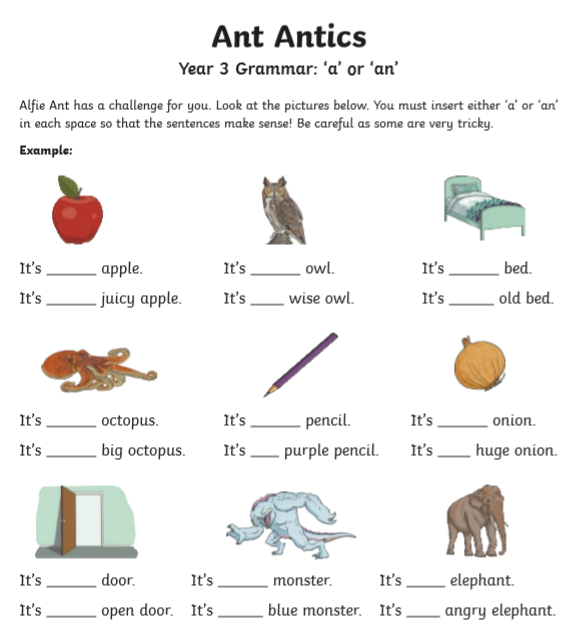 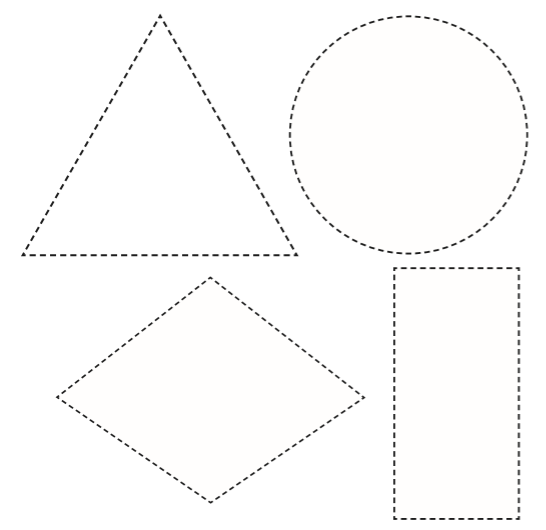 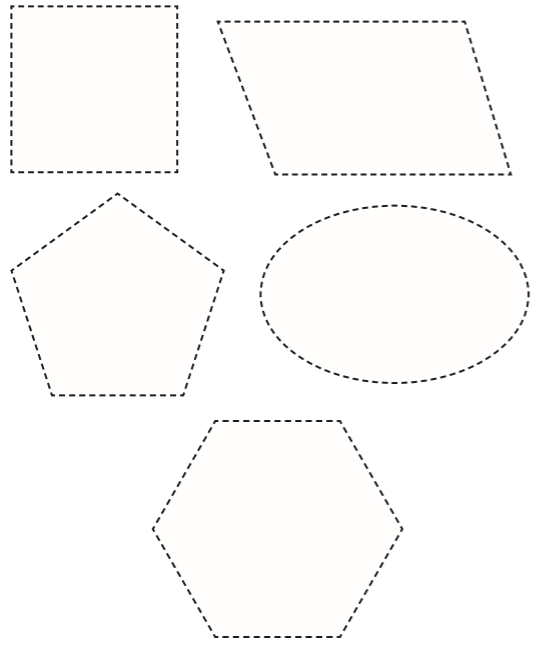 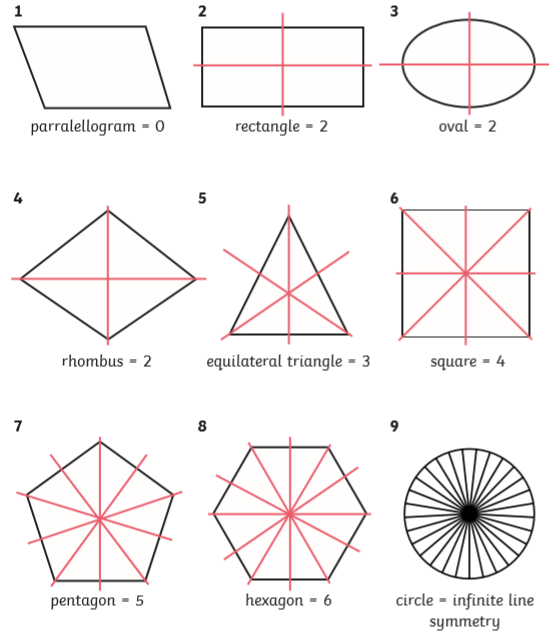 Maths – Lines of symmetryYou will need access to a printer for this activity.Look at the shapes below.Name the shapes, cut them out and fold them in different ways to find out if they have line symmetry.If you find a line of symmetry, then the shape will fold in half and match up exactly.How many lines of symmetry can you find on each shape? Draw them on and count them.The answers are given below to help you.English – Rate your books!Take a look at the books you’ve read throughout lockdown.  Can you remember what you’ve read and who they were written by?Make a list of the books you have read and put them into order from best to worst.Give each book a rating out of five to show which one you liked best and which you liked least. Your favourite books might get five stars!  Your least favourite might get only two starts or even - gulp - one star!Talk with a grown-up about your list.  They should ask you questions so that you have to justify why you have given that star rating.English – using ‘a’ or ‘an’Copy and complete the work below, using ‘a’ or ‘an’ as appropriate.Remember that when word after it begins with a vowel sound, you need to use ‘an’. When the word after begins with a consonant sound, you need to use ‘a’.Science – Remarkable ReflectionsTake a look at this interesting lesson on BBC Bitesize about light and reflections.https://www.bbc.co.uk/bitesize/articles/zcsq4xsWatch the videos and complete Activity 2 – go on a light hunt around your house.  If you are feeling particularly energetic, you could try making a periscope or a kaleidoscope as suggested in the other activities.Wellbeing – 20 minute boredom bustersDo you get a little bit bored during lockdown?  Why not try one of these twenty minute boredom busters?Record a video message for a relativePractise a sports skill you’ve been trying to master – maybe it’s keepy-uppies or skipping with a ropePlan a puppet show to re-enact your favourite storySet up a domino rally, push the first one and watch them all fallMake up a dance routine to your favourite songDramaHere is a really interesting on BBC Bitesize about how to use facial expressions, movement and body language to portray a character when acting.  https://www.bbc.co.uk/bitesize/articles/zt32ktyThere is some really interesting information about how actors do this and some activity ideas where you can have a go at being an actor yourself!  Why not give it a go!